                                                          с. Михайловка  Руководствуясь статьей 26 Избирательного кодекса Приморского края,  территориальная избирательная комиссия  Михайловского района РЕШИЛА:           1.  Внести изменения и дополнения в решение территориальной избирательной комиссии Михайловского района от 02.03.2015 года № 431/86 «Об установлении объема сведений о кандидатах на должность главы Новошахтинского городского поселения Михайловского муниципального района Приморского края, назначенных на 17 мая 2015 года»:            1.1. Приложение №1  решения  от 02.03.2015 года № 431/86  изложить в редакции приложения №1 к настоящему решению (приложение № 1).           1.2. дополнить  настоящее решение  приложением № 2 (приложение № 2).  2.  Разместить настоящее решение на официальном  сайте территориальной избирательной комиссии Михайловского района в информационно-телекоммуникационной сети « Интернет».  3. Направить настоящее решение в Избирательную комиссию Приморского края для размещения на официальном сайте Избирательной комиссии Приморского края в информационно - телекоммуникационной сети «Интернет».ОБЪЕМ       сведений о кандидатах  на должность главы Новошахтинского городского поселения, представленных при их выдвижении, подлежащих доведению до сведения избирателей при проведении досрочных выборов  главы Новошахтинского городского поселения Михайловского муниципального района Приморского краяФамилия, имя, отчество; год рождения; место жительства (наименование субъекта Российской Федерации, района, города, иного населенного пункта); основное место работы или службы, занимаемая должность (в случае отсутствия основного места работы или службы – род занятий).Если кандидат является депутатом и осуществляет свои полномочия на непостоянной основе – сведения об этом с указанием наименования соответствующего представительного органа.Сведения о принадлежности к политической партии (иному общественному объединению) и своем статусе в этой политической партии (этом общественном объединении) (если такие сведения указаны в заявлении о согласии баллотироваться). Сведения о  судимости кандидата (если судимость снята или погашена, - также сведения о дате снятия или погашении судимости). 5. Сведения о том, кем выдвинут кандидат (если кандидат выдвинут избирательным объединением – слова «выдвинут избирательным объединением» с указанием наименования, если кандидат сам выдвинул свою кандидатуру – слово «самовыдвижение»). 6.  Сведения о доходах и об имуществе кандидата по прилагаемой форме. 7. Информация о фактах недостоверности представленных кандидатом сведений (если такая информация имеется).  Сведения о доходах за 2014 год и об имуществе кандидата на должность главы Новошахтинского городского поселения Михайловского муниципального района Приморского края, представленные при выдвижении кандидата  Председатель комиссии                                 ____________          ___________________                                                                              (подпись)                       (фамилия, имя, отчество)Секретарь комиссии                                         ____________          ___________________                                                                               (подпись)                      (фамилия, имя, отчество)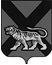 ТЕРРИТОРИАЛЬНАЯ ИЗБИРАТЕЛЬНАЯ КОМИССИЯМИХАЙЛОВСКОГО РАЙОНАР Е Ш Е Н И ЕТЕРРИТОРИАЛЬНАЯ ИЗБИРАТЕЛЬНАЯ КОМИССИЯМИХАЙЛОВСКОГО РАЙОНАР Е Ш Е Н И ЕТЕРРИТОРИАЛЬНАЯ ИЗБИРАТЕЛЬНАЯ КОМИССИЯМИХАЙЛОВСКОГО РАЙОНАР Е Ш Е Н И Е26.03.2015 468/89О внесении изменений и  дополнений в решение территориальной избирательной комиссии Михайловского района от 02.03.2015 года № 431/86 «Об установлении объема сведений  о кандидатах на должность главы Новошахтинского городского поселения,  представленных при их выдвижении, подлежащих доведению до сведения избирателей при проведении  досрочных  выборов  главы Новошахтинского городского поселения  Михайловского  муниципального района Приморского края,   назначенных на 17 мая  2015 годаПредседатель  комиссииН.С. ГорбачеваСекретарь заседанияН.Л. БоголюбоваПриложени№1к решению территориальной  избирательной комиссии Михайловского района от  26.03. 2015 года № 468/89Приложение №2        к решению территориальной   избирательной                      комиссии Михайловского  района                     от 26.03..2015г.  № 468/89Фамилия, имя, отчествоДоходыИмуществоИмуществоИмуществоИмуществоИмуществоИмуществоИмуществоИмуществоИмуществоИмуществоФамилия, имя, отчествоИсточник выплаты дохода, сумма (руб.)Недвижимое имуществоНедвижимое имуществоНедвижимое имуществоНедвижимое имуществоНедвижимое имуществоНедвижимое имуществоТранс-портные средстваДенежные средства, находящиеся на счетах в банкахАкции и иное участие в коммерческих организацияхИные ценные бумаги№п/пФамилия, имя, отчествоИсточник выплаты дохода, сумма (руб.)Земельные участкиЖилые домаКвартирыДачиГаражиИное недвижимое имуществоВид, марка, модель, год выпускаНаименование  банка, остаток на  счету (руб.)Наименование и организационно-правовая форма организации, доля участия (%)Вид ценной бумаги, лицо, выпустившее ценную бумагу, общая стоимость (руб.)Фамилия, имя, отчествоИсточник выплаты дохода, сумма (руб.)Место нахождения, общая площадь (кв. м.)Место нахождения, общая площадь(кв. м.)Место нахождения, общая площадь(кв. м.)Место нахождения, общая площадь (кв. м.)Место нахождения, общая площадь(кв. м.)Место нахождения, наименование, общая площадь(кв. м.)Вид, марка, модель, год выпускаНаименование  банка, остаток на  счету (руб.)Наименование и организационно-правовая форма организации, доля участия (%)Вид ценной бумаги, лицо, выпустившее ценную бумагу, общая стоимость (руб.)12345678910111213